Publicado en   el 29/05/2014 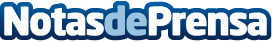 Las ampliaciones de capital cayeron un 58,05% en el primer cuatrimestre debido al descenso del sector financieroDesparecido el efecto del rescate bancario, el importe registrado en operaciones de ampliación de capital está cayendo en picado en España. Entre enero y abril se registraron 21.968 millones de euros, un ajuste del 58,05%, comparado con el mismo periodo de 2013, según los datos recopilados por el Gabinete de Estudios Económicos de Axesor, primera agencia de rating española. Las dos comunidades decisivas para explicar esta evolucióDatos de contacto:Nota de prensa publicada en: https://www.notasdeprensa.es/las-ampliaciones-de-capital-cayeron-un-5805-en Categorias: Finanzas http://www.notasdeprensa.es